Заключениепо результатам   общественных обсужденийпо вопросу: «Использования обществом с ограниченной ответственностью «Аметист» находящего в государственной  собственности земельного участка с кадастровым номером 18:04:015001:679, расположенного по адресу:  УР, Воткинский район, пос.Новый, ул.Построечная, 35, для складирования материала для отсыпки».г.Воткинск                                                                                              21  февраля 2022 года1) Общественные  обсуждения по вопросу: «Использования обществом с ограниченной ответственностью «Аметист» находящего в государственной  собственности земельного участка с кадастровым номером 18:04:015001:679, расположенного по адресу:  УР, Воткинский район, пос.Новый, ул.Построечная, 35, для складирования материала для отсыпки».2) Дата, время и место проведения общественных обсуждений: 
15.02.2022 года в 17 час. 10 мин. в помещении актового зала Администрации муниципального образования «Муниципальный округ Воткинский район Удмуртской Республики» по адресу: УР, г.Воткинск, ул. Красноармейская, д. 43А.3) Информация о проведении общественных обсуждений размещена: - на официальном сайте Администрации муниципального образования «Воткинский район» - «votray.ru» (раздел «Структура администрации», подраздел «Управление муниципальным имуществом и земельными ресурсами»), -   на официальном сайте территориального  Управления «Нововолковское» - «novvolk.ru»,  - на информационном  стенде, в здании Администрации муниципального образования «Воткинский район» по адресу: УР, г. Воткинск, ул. Красноармейская, 43а,  напротив каб. № 6, - на информационных стендах, оборудованных в границах территориального Управления  «Нововолковское» Администрации муниципального образования «Муниципальный округ Воткинский район Удмуртской Республики».4) Нормативная база слушаний:-  Федеральный закон от 06.10.2003 года № 131-ФЗ «Об общих принципах организации местного самоуправления в Российской Федерации;- Устав муниципального образования «Муниципальный округ Воткинский район Удмуртской Республики»;- Положение о порядке организации и проведения публичных (общественных) слушаниях на территории муниципального образования «Муниципальный округ Воткинский район Удмуртской Республики», утвержденное решением Совета депутатов муниципального образования «Муниципальный округ Воткинский район Удмуртской Республики» от 16.11.2021 года № 76. 5)   Предложения  и  замечания  в  период  с 15.01.2022 г. до 16 час.00 мин. 11.02. 2022 г.:.- в  письменной форме по адресу: УР, г. Воткинск, ул. Красноармейская, 43а, каб. № 9;-   посредством электронной почты на адрес:  umiizr2016@yandex.ru;-  посредством  записи  в книге (журнале) учета посетителей экспозиции проекта,  Администрацию муниципального образования «Муниципальный округ Воткинский район Удмуртской Республики» не поступали.  6)  Решение по результатам публичных (общественных) обсуждений:-  Одобрить использование обществом с ограниченной ответственностью «Аметист» находящего в государственной  собственности земельного участка с кадастровым номером 18:04:015001:679, расположенного по адресу:  УР, Воткинский район, пос.Новый, ул.Построечная, 35, для складирования материала для отсыпки.- Рекомендовать Администрации муниципального образования  «Муниципальный округ Воткинский район Удмуртской Республики»   принять  решение  «О проведении аукциона на право заключения договора аренды земельного участка с кадастровым номером 18:04:015001:679, расположенного по адресу:  УР, Воткинский район, пос.Новый, ул.Построечная, 35».И.о.Начальника Управления                                                                                            Л.Н.БердышеваАдминистрация муниципального образования «Муниципальный округВоткинский районУдмуртской Республики»Управление муниципальным имуществом и земельными ресурсамиКрасноармейская, ул., д. 43а, г. Воткинск, Удмуртская Республика, 427431тел. (34145) 5-12-39,  4-15-98e-mail: umiizr2016@yandex.ru«Удмурт ЭлькунысьВоткаёросМуниципал округ»муниципал кылдытэтлэнАдминистрациезМуниципал ваньбуретъя номузъемванёсъёсъякивалтонниКрасноармейской ур., 43 а юрт, Воткакар к.,Удмурт Элькун, 427431тел. (34145) 5-12-39,  4-15-98e-mail: umiizr2016@yandex.ru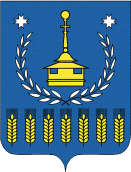 